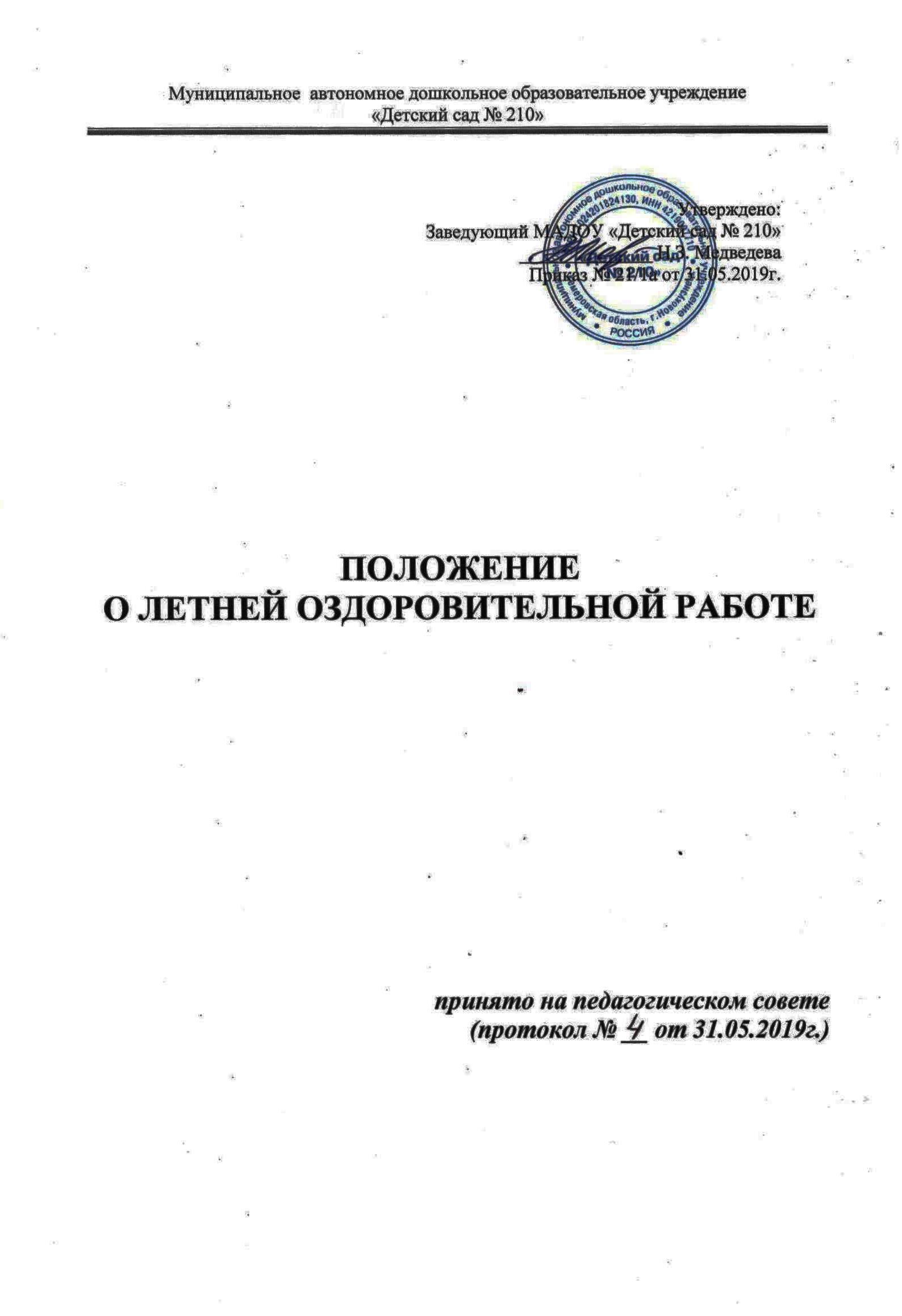 Общие положения1.1. Настоящее положение о летней оздоровительной работе воспитанников МАДОУ «Детский сад  № 210» (далее – МАДОУ) разработано в соответствии с Законом «Об Образовании в Российской Федерации» от 29.12.2012 № 273-ФЗ, Санитарно-эпидемиологическими требованиями к устройству, содержанию и организации режима работы в дошкольных образовательных организациях (СанПиН 2.4.1.3049-13) от 15.05.2013 № 26; Конвенцией ООН о правах ребенка; Законом Российской Федерации «Об основных гарантиях прав ребенка в Российской Федерации» (№124-ФЗ от 24.07.98 г.). 1.2. Положение о летней оздоровительной работе воспитанников (далее - Положение) определяет порядок и сроки проведения летней оздоровительной работы с воспитанниками. II. Цели и задачи работы в летний оздоровительный периодОрганизация  летней оздоровительной работы в дошкольном учреждении, охватывающей всех участников образовательного процесса, представляет широкие возможности для укрепления физического и психического здоровья воспитанников, развитие познавательного интереса, а также повышения компетентности родителей в области организации летнего отдыха детей. Цель: создание в дошкольном учреждении максимально эффективных условий для организации оздоровительной работы, развития познавательного интереса воспитанников, организация активного отдыха. Задачи: - охрана жизни и укрепление физического и психического здоровья воспитанников; - развитие двигательной активности и приобщение к летним видам спорта; - максимальное использование разнообразных видов детской деятельности спортивно-оздоровительной, художественно-эстетической направленности; - повышение компетентности педагогов в вопросах организации летней оздоровительной работы, обеспечение методического сопровождения для планирования и организации летнего отдыха. - оказание консультативной и методической помощи родителям (законным представителям), повышение компетентности родителей (законных представителей) в вопросах организации летнего отдыха детей, привлечение родителей к участию в совместных с детьми физкультурных праздниках, походах, экскурсиях и других мероприятиях. III. Организация работы в летний оздоровительный период3.1. Сроки проведения летней оздоровительной работы с 1 июня по 31 августа каждого учебного года. 3.2. При подготовке к летнему оздоровительному периоду необходимо провести: - общее собрание с сотрудниками МАДОУ по подготовке к летнему оздоровительному периоду; - разместить информацию об организации летней оздоровительной работы на сайте учреждения; - скорректировать режим жизни детей с учетом теплого времени года; - разработать совместно с медицинским персоналом систему закаливания, учитывающую состояние здоровья детей и условия, созданные в каждой возрастной группе. Критерии готовности МАДОУ к работе в летний оздоровительный период: - соответствие оборудования игровых и физкультурных площадок требованиям Санитарно-эпидемиологических требованиям к устройству, содержанию и организации режима работы в дошкольных образовательных организациях (СанПиН 2.4.1.3049-13) от 15.05.2013 № 26 и инструкции по охране жизни и здоровья детей; - создание условий для своевременного увлажнения песка и участка; - разнообразие выносного оборудования для организации различных видов деятельности детей, условия его хранения; - наличие необходимой документации:     1) по организации закаливания и проведения оздоровительных мероприятий, и консультаций для педагогов и родителей;     2) плана работы МАДОУ на летний период;     3) наличие системы контроля организации летнего оздоровительного периода с  детьми.     4) наличие инструкций: - организация питьевого режима, - охрана жизни и здоровья детей, - организация экскурсий и походов за пределы территории детского сада, - предупреждение отравления детей ядовитыми растениями и грибами. - предупреждение травматизма; - оказание первой помощи при ушибах, ссадинах и т.д. 3.3. Подготовка к летнему оздоровительному периоду осуществляется всеми сотрудниками согласно своим функциональным обязанностям: - заведующий - создает необходимые условия для организации на территории МАДОУ содержательной, разнообразной деятельности воспитанников, закаливающих процедур с использованием естественных факторов природы, обеспечивает выполнение Инструкции по охране жизни и здоровья детей в детских садах и на детских площадках, осуществляет контроль за ходом летнего оздоровительного периода; - медицинский персонал - планирует работу по предупреждению травматизма, проводит инструктажи по охране жизни и здоровья, предупреждению заболеваний, комплектует аптечку для оказания первой помощи, составляет рекомендации по закаливанию с учетом физического развития детей, оказанию первой медицинской помощи при различных заболеваниях, планирует лечебно-профилактические мероприятия и контроль за организацией физического воспитания, питания, закаливания, согласовывает режим дня в соответствии СанПиН; - старший воспитатель - составляет план работы с педагогическими кадрами, родителями, циклограмму коллективных мероприятий с детьми; режим дня на теплый период; готовит рекомендации для педагогов по планированию образовательного процесса с детьми в группах на летний оздоровительный период, проводит подготовку наглядной информации для родителей, осуществляет контроль за подготовкой воспитателей к началу летнего оздоровительного периода и ходом образовательного процесса в группах; -воспитатели - составляют планы работы по основным направлениям развития, которые включают: познавательно-речевую, игровую, театрализованную, индивидуальную  и подгрупповую работу с детьми, используя разнообразные формы и методы работы; планируют двигательную активность, проводят работу по профилактике плоскостопия, осанки, используют разные виды закаливания, подбирают выносной материал для работы с детьми; проводят консультации, дают рекомендации родителям по организации летнего отдыха детей. - музыкальный руководитель - совместно с воспитателями составляет план развлекательных мероприятий, используя разнообразные формы: Дни здоровья, физкультурные развлечения, викторины, конкурсы, игровые программы и т.д. - младшие воспитатели – организуют работу в соответствии с должностными обязанностями, СанПиНами с учётом особенностей работы в летний оздоровительный период. IV. Планирование и организация оздоровительной работы с детьмив летний период.4.1.Для достижения оздоровительного эффекта в режиме дня предусматривается максимальное пребывание детей на открытом воздухе, увеличивается продолжительность прогулок, соответствующая возрасту продолжительность сна и других видов отдыха. 4.2. При планировании работы в летний период необходимо отражать все направления развития воспитанников: -социально-коммуникативное. - познавательное; - речевое; -художественно-эстетическое; - физическое. Для достижения оздоровительного эффекта в летний период все мероприятия с детьми проводятся на воздухе, особое внимание уделяется обеспечению достаточной двигательной активности. 4.3.Включаются в режим дня: музыкальная, двигательная, изобразительная виды деятельности: -физкультурные досуги и праздники; -походы, прогулки, экскурсии; - оздоровительный бег; - спортивные развлечения и упражнения; -эстафеты с элементами соревнований; - народные игры, музыкальные и другие мероприятия, труд. 4.4. Организованная деятельность включает посильный систематический труд детей (в цветнике, огороде, саду), работа с природным материалом (шишки, трава, цветы, листья, камешки и т.д.). 4.5. При проведении специальных закаливающих мероприятий учитывать возрастные, индивидуальные особенности, группы здоровья воспитанников. 4.6. Посещение воспитанниками мероприятий за пределами ДОУ в дни летнего отдыха проводится или совместно с родителями (законными представителями), или по согласованию с ними. V. Ответственность участников образовательных отношений5.1. Все сотрудники МАДОУ несут ответственность: - за соблюдение техники пожарной безопасности и требований охраны труда; Педагоги: - за выполнение Инструкции по организации охраны жизни и здоровья детей в детских садах и на детских площадках; организация экскурсий и походов за пределы территории детского сада, предупреждение отравления детей ядовитыми растениями и грибами, предупреждение детского травматизма; - за соответствие форм, методов и средств организации летней оздоровительной работы возрастным, психо-физиологическим особенностям, способностям, интересам и потребностям детей, за проведение закаливающих процедур в соответствии и с учетом здоровья воспитанников. Медицинский персонал: - за санитарно-просветительскую работу по профилактике желудочно-кишечных заболеваний, соблюдение санитарно-гигиенического и питьевого режима, за предупреждением отравлений ядовитыми растениями, грибами, ягодами, детского травматизма, за оказание доврачебной помощи детям. VI. Права участников образовательных отношений6.1. Участники образовательных отношений летней оздоровительной работы (сотрудники МАДОУ, родители (законные представители) имеют право: - вносить предложения по улучшению организации летнего отдыха детей; Педагоги: - давать рекомендации родителям по организации летнего отдыха и закаливания детей в домашних условиях; Родители: - принимать активное участие в организации совместных с детьми физкультурных праздниках, походах, экскурсиях и других мероприятий, в том числе и за пределами территории детского сада;- оказывать содействие в улучшении условий летнего отдыха детей. VII. Управление работой в летний оздоровительный период7.1. Администрация осуществляет руководство отдыхом детей в летний оздоровительный период. 7.2.Администрация проводит инструктажи с сотрудниками МАДОУ по вопросам техники безопасности, охране жизни и здоровья детей, оказания первой медицинской помощи и других при организации летней оздоровительной работы. 7.2. План летней оздоровительной работы рассматривается и принимается педагогическим советом МАДОУ, утверждается заведующим. 